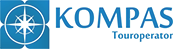 Памятка туристу БОЛГАРИЯАвтобусный турВ первую очередь, хотим поблагодарить Вас за выбор туристического оператора «KOMPAS», и хотим пожелать Вам хорошего отдыха.Просим Вас внимательно ознакомиться с данной памяткой.При выезде из Украины Вам необходимо иметь при себе полный пакет документов:Автобусный билет заграничный паспорт туристский ваучер страховой полиснотариально заверенную доверенность/разрешение на выезд за границу детей до 16 лет от каждого из родителей (усыновителей, опекунов), не участвующих в поездке, свидетельство о рождении ребенкасвидетельство о рождении детям до 16 летсправку из банка об обмене валюты при вывозе в путешествие более 10.000 евро на человекаПОСАДКА В АВТОБУСПросим приходить на посадку заблаговременно, за 30 минут до отправления автобуса. Вам понадобится время для того, чтобы получить документы, разместить вещи в багажном отделении автобуса и занять свои места. В случае опоздания на посадку, убедительно просим проинформировать об этом менеджера вашего агентства и сообщить ориентировочное время прибытия для дальнейшей координации действий. Помните, ответственность за опоздание на рейс турист несет самостоятельно, в том числе и финансовую. Деньги за неиспользованный проезд или потерянные дня отдыха в случае опоздания туриста не возвращаются. Обращаем Ваше внимание, что автобус может ожидать не более 15 минут от заявленного времени выезда.Номер посадочного места указан у Вас в билете!СОПРОВОЖДЕНИЕ В АВТОБУСЕТур в Болгарию – это обязательное присутствие гида-сопровождаюшего. Он будет информировать Вас о правилах поведения в автобусе, пересечения границы, остановок по маршруту и их продолжительности. Внимательно слушайте объявления сопровождающего. При необходимости задавайте вопросы.Автобус Согласно правилам техники безопасности, во время движения автобуса, категорически запрещается ходить по автобусу. При необходимости, к Вам подойдет сопровождающий, или один из водителей. Туры в Болгарию предполагают, что осуществлять посадку (высадку) можно только после полной остановки автобуса и приглашения экскурсовода к выходу. Категорически запрещается ставить сумки в проходах. В целях безопасности движения проход должен быть свободным. Кресла автобуса откидываются назад. Для этого сбоку и внизу кресла имеются рычажки. Во время стоянок кресла необходимо вернуть в первоначальное положение. После 22 часов необходимо соблюдать тишину в автобусе.ПОГРАНИЧНЫЙ КОНТРОЛЬ И ТАМОЖНЯСопровождающий предупредит вас о приближении к границе. Заблаговременно приготовьте паспорта и другие документы, которые необходимы для прохождения контроля.Строго запрещается при прохождении границы: выходить из автобуса (разрешается выходить только с разрешения руководителя группы), вступать в переговоры и споры с официальными лицами. С пограничниками и таможенниками следует вести себя корректно, на все вопросы отвечать четко. При возникновении каких-либо спорных вопросов необходимо поставить в известность сопровождающего группы. Строго запрещается на границе фотографировать и снимать на видеокамеру, в таких случаях камеры могут быть конфискованы пограничниками.В случае если нарушения туристом таможенных правил, правил пересечения границы ведет за собой задержку рейса, сопровождающий имеет право выполнять рейс согласно расписанию. При этом финансовые издержки турист несет самостоятельно. Разрешен беспошлинный ввоз: 40 сигарет, 1 литр крепкого алкоголя или 2 литра вина, духи – 50 мл в откупоренных флаконах, продуктов питания в пределах личных потребностей.
Запрещен ввоз наркотиков, лекарств, содержащих большую дозу наркотических веществ и оружия.ПРИЕЗДО прибытии в пункт назначения Вас заблаговременно известит сопровождающий. Перед высадкой проверьте не забыли ли Вы что-то из вещей в салоне и багажном отделении автобуса. ОБРАТИТЕ ВНИМАНИЕ, что автобус подвозит туристов до ближайшей остановки курорта. Трансфер остановка–отель–остановка предоставляется дополнительно и только для тех туристов, которые заказали полный пакетный тур с проживанием.Если нет заказанного трансфера, туристы самостоятельно добираются от остановки автобуса на курорте до отеля/если нет дополнительной договоренности о внутреннем трансфере, т.е. от пункта высадки на курорте до отеля в день приезда и обратно в день отъезда/. Пожалуйста, заранее уточняйте возможное время заселения в случае, если Вы планируете поздно приехать на курорт /после 23:00ч/ во избежание проблем с заселением.На остановке Вас будет ожидать представитель принимающей компании GO2HOLIDAY. Он проводит Вас к трансферу и довезет до отеля. Для получения ключей от номера, Вам необходимо показать Ваш паспорт и ваучер на ресепции отеля. Согласно международных правил, время поселения в номер в отеле - после 14:00, время выселения из номера - 12:00, независимо от времени вылета/прилета Вашего рейса.  Убедительно просим Вас серьезно отнестись к информационной встрече в отеле, время которой назначит гид. На этой встрече Вы получите сведения об обратном трансфере, регионе, возможных экскурсиях, мерах безопасности, услугах отеля и другую полезную информацию. В каждом отеле имеется информационный стенд (папка), на котором размещается информация об экскурсиях, обратном трансфере, вылете и др. Внимательно ознакомьтесь с правилами проведения экскурсий и выясните порядок отказа от оплаченных или заказанных экскурсий. Выясните все связанные с экскурсией детали до ее оплаты. При возникновении вопросов во время Вашего отдыха просим обращаться к гидам принимающей стороны.Время. Разницы во времени с Украиной нету. Валюта. Денежная единица – болгарский лев. Курс euro - болгарский лев около 1 euro=1.95. Обменный курс доллара нестабилен. Обменять валюту можно в пунктах обмена и в банках. Отделения банков обычно открыты в будние дни с 8.30 до 17:00.Внимание! Услуги врачей в отелях ПЛАТНЫЕ! Для получения медицинского обслуживания, с возможностью компенсировать затраты связанные с лечением, Вы должны ОБЯЗАТЕЛЬНО связаться со страховой компанией (контакты указаны в страховом полисе). Посольство Украины в Республике БолгарияРуководитель: Балтажы Николай Федорович, Чрезвычайный и Полномочный Посол Украины в Республике Болгария.
Адрес: 1618, Болгария, г. София, ЖК «Овча Купель», ул. Боряна, 29.
Телефон: +359 2818 68 28

Телефон по консульским вопросам: + 359 2955 93 54, +359 2818 68 27ВНИМАНИЕ, в случае угрозы жизни или гибели граждан Украины просьба звонить на Горячую линию Посольства по телефону: +359 878 800 703.
Телефон распространяется на границы консульского округа.
Факс: + 359 2955 52 47
Эл. почта: emb_bg@mfa.gov.ua
Сайт: http://bulgaria.mfa.gov.ua
Консульский отдел Посольства Украины в Республике БолгарияРуководитель: Дмитренко Ирина Сергеевна, Консул-руководитель консульства Украины в Болгарии.
Адрес: 1618, Болгария, София, ЖК «Овча Купель», ул. Боряна, 29.
Телефон: (00 3592) 818 68 27
Факс: (00 3592) 955 93 54ЖЕЛАЕМ ВАМ ПРИЯТНОГО ОТДЫХА!